FOR WRITTEN REPLYQUESTION 938NATIONAL ASSEMBLY36/1/4/1(201900220)DATE OF PUBLICATION IN INTERNAL QUESTION PAPER: 13 SEPTEMBER 2019	“ (INTERNAL QUESTION PAPER NO 16-2019)938.	Mr A N Sarupen (DA) to ask the Minister of Police:Whether there are any police reservists stationed at the Benoni Police Station; if so, what (a) number of police reservists are stationed at the police station and(b) is the (i) rank, (ii) number of years of service and (iii) monthly hours of work of each reservist;whether any police officer stationed at the specified police station has been (a) investigated and/or (b) dismissed or prosecuted for any corrupt activities (i) in each of the past three financial years and/or (ii) since 1 April 2019; if so, what are the relevant details in each case;whether the police officers stationed at the specified police station are rotated regularly as a deterrent for them to get too relaxed in a specific posting; if not,what is the position in this regard; if so, what are the releVant details?	” NW2092EREPLY:(1)(a) Yes, there are eight active police reservists stationed at the Benoni Police Station.(1)(b)(i)(ii)(iii)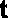 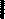 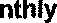 ”(2)(a)(b)(i)(ii)(3)		Yes, the last rotation was done on 2 January 2016, for the Community Service Centre Relief Commander Officers.Reply to question 938 recommendedGENERAL AFRICAN POLICE SERVICE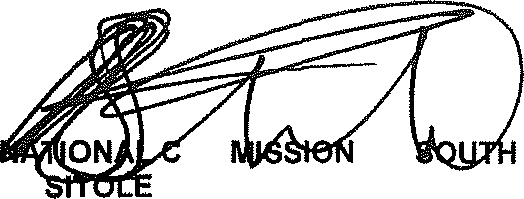 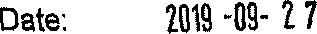 Reply to question 938 approved/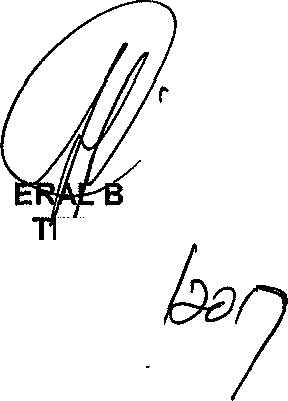 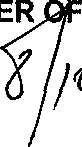 South African Police Service (SAPS) members(i)In each of tha past three financial years(i)In each of tha past three financial years(i)In each of tha past three financial years(II)Since 1 April2019South African Police Service (SAPS) members20J 6/20172017/20182018/20'I9(II)Since 1 April2019(a) investigated for any corrupt activities0000(b) dismissed for any corrupt activities000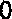 (b) prosecuted for any corrupt actlvllles0000